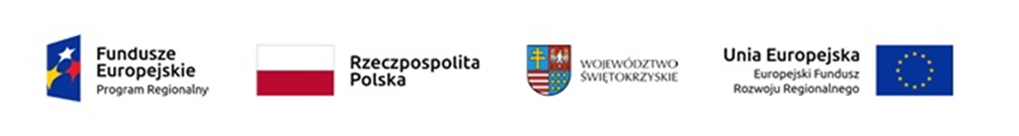 U M O W A  NR       / 2020na Wykonanie kompletnej wielobranżowej dokumentacji projektowej zagospodarowania terenu pod budowę miasteczka rowerowego  oraz projektu Altany z grillem murowanym w msc. Zagnańsk, w ramach projektu pn. „Rewitalizacja Zagnańska szansą na rozwój” złożonego do Osi priorytetowej VI „Rozwój miast” do Działania 6.5 „Rewitalizacja obszarów miejskich i wiejskich” Regionalnego Programu Operacyjnego Województwa Świętokrzyskiego na lata 2014 -2020.                                                                                    zawarta w dniu          2020 r. pomiędzy:Gminą Zagnańsk, ul. Spacerowa 8,   26 – 050 Zagnańsk REGON   291010866     NIP    9591671296reprezentowaną przez: Wojciecha Ślefarskiego – Wójta Gminy Zagnańsk przy kontrasygnacie: Anny Nadolnik -  Skarbnika Gminy Zagnańskzwaną dalej „Zamawiającym”a:reprezentowanym przez:                                                              zwanym dalej „Wykonawcą” .W wyniku przeprowadzenia postępowania o zamówienie publiczne w formie rozeznania cen rynkowych zawarto umowę o następującej treści§ 1.Przedmiotem zamówienia jest:Wykonanie kompletnej wielobranżowej dokumentacji projektowej zagospodarowania terenu pod budowę: miasteczka rowerowego, altany z grillem murowanym, w msc. Zagnańsk zgodnie z zakresem zapytania ofertowego z dnia 22 października 2020 r.§ 2.Wykonawca zobowiązuje się zrealizować przedmiot umowy w terminie zgodnie 
z zasadami wiedzy technicznej, sztuką budowlaną i obowiązującymi przepisami prawa.§ 3.Termin wykonania przedmiotu zamówienia ustala się od dnia podpisania umowy  
do 26.02.2021 r. Zamawiającemu przysługuje prawo rozwiązania umowy ze skutkiem natychmiastowym 
z przyczyn zależnych od Wykonawcy, jeżeli Wykonawca zaniedbuje bądź niewłaściwie (nienależycie) wykonuje obowiązki określone w § 1 i 5 niniejszej umowy. § 4. Za wykonanie przedmiotu zamówienia określonego w § 1 Wykonawcy przysługuje wynagrodzenie:           1.1. za wykonanie dokumentacji miasteczka rowerowego, złotych        brutto, 
                (słownie:                                                   zł 00/100),         1.2.  za wykonanie dokumentacji altany z grillem murowanym,  złotych                 brutto,            (słownie:                                                   zł 00/100),          Łącznie                           złotych brutto, (słownie:                                               zł 00/100),Cena brutto zawiera wszelkie koszty, opłaty związane z przedmiotem umowy.§ 5.Wykonawca przyjęte zamówienie może powierzyć częściowo do wykonania    podwykonawcom po uzyskaniu uprzednio na piśmie zgody Zamawiającego. 
W takim przypadku Wykonawca odpowiada wobec Zamawiającego za działania 
i zaniechania podwykonawców jak za własne.W przypadku wykonywanych robót geologicznych Wykonawca zobowiązany jest do usunięcia wszystkich powstałych szkód na terenie (objętym robotami) wynikłych w trakcie  realizacji robót oraz doprowadzenie w/w terenu do stanu pierwotnego. Wykonawca zobowiązuje się własnym kosztem i staraniem urządzić zaplecze dla wykonywanych robót geologicznych oraz zabezpieczyć teren prac. Po zakończeniu robót geologicznych Wykonawca zobowiązany jest uporządkować teren prowadzonych prac wraz z zapleczem. § 6.Zamawiający dokona zapłaty wynagrodzenia przelewem na konto Wykonawcy wskazane na fakturze, w terminie 30 dni licząc od daty jej doręczenia do siedziby Zamawiającego, z zastrzeżeniem ust. 2Za datę płatności przyjmuje się dzień obciążenia rachunku Zamawiającego.Wykonawca oświadcza, że numer rachunku bankowego wskazany na fakturze wystawionej 
z związku z realizacją umowy jest numerem podanym do Urzędu Skarbowego i jest właściwym dla dokonania rozliczeń  na zasadach podzielnej płatności (split payment).                                                                                                         § 7.Strony postanawiają, że niewykonanie lub nienależyte wykonanie przez Wykonawcę przedmiotu zamówienia określonego w § 1 skutkować będzie naliczeniem przez Zamawiającego kary umownej w wysokości 0,2 %  ogólnej wartości zamówienia  określonej w § 4 ust.1.Kary mogą być potrącane z wynagrodzenia Wykonawcy na realizację zamówienia 
a jeżeli kwota kar przekroczy wartość przedmiotu zamówienia, Zamawiający zastrzega sobie możliwość dochodzenia odszkodowania na zasadach ogólnych. § 8.Strony postanawiają, że przysługuje im prawo odstąpienia od umowy w następujących wypadkach:ogłoszonego rozwiązania przedsiębiorstwa Wykonawcy,wydania nakazu zajęcia majątku Wykonawcy,zaistnienia innych okoliczności istotnych dla Zamawiającego, których nie można było przewidzieć w chwili zawarcia umowy.Za odstąpienie Wykonawcy od umowy bez istotnej przyczyny lub za odstąpienie od umowy przez Zamawiającego z przyczyn leżących po stronie Wykonawcy Zamawiającemu przysługuje odszkodowanie w wysokości 20% kwoty ogólnej wartości zamówienia określonej w §4 ust.1.§ 9.Zmiana postanowień zawartej umowy może nastąpić za zgodą obu stron w formie sporządzonego na piśmie aneksu, który stanowić będzie integralną część umowy. § 10.W sprawach nieuregulowanych postanowieniami niniejszej umowy mają zastosowanie przepisy Kodeksu Cywilnego i ustawy Prawo zamówień publicznych.§ 11.Spory powstałe na tle stosowania niniejszej umowy, strony poddają pod rozstrzygnięcie Sądu powszechnego właściwego dla siedziby Zamawiającego.§ 12.Umowę sporządzono w czterech jednobrzmiących egzemplarzach, 1 egz. dla Wykonawcy 
a trzy dla Zamawiającego.ZAMAWIAJĄCY:			                  	                  WYKONAWCA: